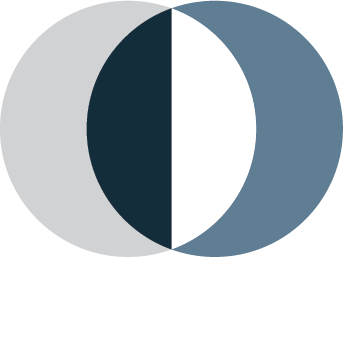 Environmental PolicyFor Orbis Advisory Ltd, 2022/2023Orbis Advisory Ltd (Orbis Advisory hereafter) strives to be a leader in environmental sustainability and believes that a successful future for our business and the organisations we support depends on the sustainability of the environment, communities, and economies in which we operate. As a responsible organisation, we recognise our responsibility to consider the impacts of our actions and how they affect the environment, both directly in terms of our own operations, and indirectly through our purchasing decisions, the services we offer to our customers, and the business opportunities we pursue. We are committed to minimising the environmental impact of our operations on the environment and to demonstrating leadership by integrating environmental considerations into all our business practices. Scope The responsibility to uphold the requirements of this policy applies to all employees of Orbis Advisory (“the Company”). Although this policy applies to all employees, the primary audience for this policy is those responsible for its implementation, namely the business line leaders and management of the Company. Policy AimsOrbis Advisory is committed to ensuring best practices for corporate sustainability and in managing our environmental obligations endeavor to: Comply with all relevant regulatory requirements.Continually improve and monitor environmental performance. Identify and monitor the environmental aspects that are most significant to our operations.Outline our objectives and targets and allocate resources to achieve this. Annually review this policy to ensure it is current and in line with planned and future activities and legislation. Continually improve and reduce environmental impacts. Identify improvement potential and monitor progress of our environmental performance.Minimise our consumption and unnecessary disposal through the principles of ‘Reduce, Reuse, Recycle’.Seek to procure recycled, recyclable, or refurbished products and materials where these alternatives are available, economically viable, and suitable. Increase employee awareness. Ensure the competence of our employees through the provision of adequate information, and effective instruction, training, and supervision. Encourage a culture of sustainable practices both within work and outside of working hours.Increase stakeholder awareness. Communicate our commitment to customers and the public and encourage them to support it.Use effective communication, involvement, and consultation activities on environmental matters with stakeholders. Co-operate with other organisations in respect of environmental management.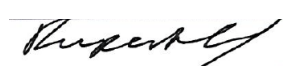 Signed   Rupert Clark-Lowes, Director				